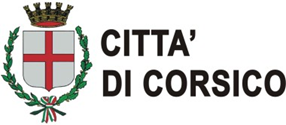 PATTO DI INTEGRITÀOggetto: Patto di Integrità relativo alla procedura per l’affidamento dei servizi assicurativi del comune di Corsico dalle ore 24.00 del 31.12.2023 alle ore 24.00 del 31.12.2026, suddivisa in 8 lottiTra il COMUNE DI CORSICOrappresentato dal Dirigente ____________________ Ela persona fisica/ giuridica/società ______________________________con sede legale in___________________(__),Via_____________C.F._____________P.IVA______________, nella persona del Sig._________________________, munito dei relativi poteri in qualità di ____________________ quale operatore economico partecipante alla procedura “______________”.PREMESSE- Per “Patto di Integrità” si intende un accordo avente ad oggetto la regolamentazione del comportamento ispirato ai principi di lealtà, trasparenza e correttezza, nonché l’espresso impegno in materia di prevenzione alla corruzione di non offrire, accettare o richiedere somme di denaro o qualsiasi altra ricompensa, vantaggio o beneficio, sia direttamente che indirettamente, anche tramite intermediari, al fine di procedere all’affidamento dei lavori, servizi o forniture e/o di non alterare la consequenziale corretta esecuzione del contratto;- L’inserimento del “Patto di Integrità” nella documentazione di gara è finalizzato a garantire una leale concorrenza e pari opportunità nei confronti di tutti i concorrenti, nonché a favorire la corretta e trasparente esecuzione della procedura di selezione;- Il “Patto di Integrità” deve essere obbligatoriamente accettato e osservato, dall’operatore economico concorrente, pena l’esclusione dalla procedura di gara.- Il presente “Patto di Integrità” viene sottoscritto tra le parti e costituisce parte integrante e sostanziale del contratto d’appalto/convenzione/accordo quadro relativo alla procedura in oggetto anche se materialmente non allegato e depositato agli atti.VISTI:- La Legge 6 novembre 2012, n. 190 “Disposizioni per la prevenzione e la repressione della corruzione e dell’illegalità nella pubblica amministrazione” che prevede espressamente la possibilità di introdurre negli avvisi, bandi di gara e lettere di invito clausole di rispetto della legalità la cui inosservanza può essere sanzionata con l’esclusione dalla gara; - Il PNA 2022 approvato con Delibera n. 7 del 17 gennaio 2023 dell’Autorità Nazionale Anticorruzione che inserisce i protocolli di integrità nel bando tipo di cui all’allegato n. 7;- L’art. 1, comma 17, della legge n. 190/2012 che prevede: “Le stazioni appaltanti possono prevedere negli avvisi, bandi di gara o lettere di invito che il mancato rispetto delle clausole contenute nei protocolli di legalità o nei patti di integrità costituisce causa di esclusione dalla gara”.CONVENGONO QUANTO SEGUE:Art. 1 – Oggetto1.Il presente Patto di Integrità / protocollo di legalità sancisce un comune impegno tra l’Amministrazione appaltante del Comune di Corsico e gli operatori economici ad assicurare la legalità e la trasparenza nell’esecuzione di un dato contratto pubblico, in particolar modo per la prevenzione, il controllo ed il contrasto dei tentativi di infiltrazione mafiosa, nonché per la verifica della sicurezza e della regolarità dei luoghi di lavoro.                    Tale formale obbligazione dell’Amministrazione aggiudicatrice e dei concorrenti e aggiudicatari, vincola le parti ad improntare i rispettivi comportamenti ai principi di lealtà, trasparenza e correttezza. A presidio di tali principi, quindi, è posta una serie puntuale di obblighi il cui inadempimento può comportare, sia l’irrogazione di provvedimenti disciplinari, se attribuito ai dipendenti dell’Amministrazione aggiudicatrice, sia l’applicazione di sanzioni patrimoniali, graduate in relazione alla gravità dell’inadempimento e la estromissione dalle procedure di affidamento, se attribuito agli operatori economici.2.Il presente Patto di Integrità deve essere obbligatoriamente sottoscritto e presentato insieme alla documentazione di gara da ciascun operatore economico partecipante alla procedura. La mancata consegna del Patto di Integrità debitamente sottoscritto dal titolare o rappresentante legale del soggetto Concorrente potrà comportare l’esclusione dalla procedura.3.Il sopra detto documento, una volta sottoscritto, costituisce parte integrante e sostanziale al contratto di appalto/convenzione/accordo quadro.Art. 2 – Ambito di applicazione1.Il presente Patto di Integrità reca la disciplina dei comportamenti degli operatori economici e dei dipendenti del Comune di Corsico nell’ambito delle procedure di affidamento e gestione degli affidamenti di lavori, servizi e forniture, nonché delle ulteriori procedure in linea con la normativa dedicata e con il D.Lgs. 31 marzo 2023, n. 36, “Codice dei contratti pubblici in attuazione dell'articolo 1 della legge 21 giugno 2022, n. 78, recante delega al Governo in materia di contratti pubblici”. 2.Il personale, i collaboratori ed i consulenti del Comune di Corsico impiegati ad ogni livello nell’espletamento della procedura di gara, nonché nel controllo dell’esecuzione del relativo contratto, sono consapevoli del contenuto del presente Patto di Integrità, il cui spirito condividono pienamente e sono messi a conoscenza delle sanzioni previste a loro carico in caso di mancato rispetto di questo Patto.Articolo 3 – Obblighi ed impegni dell’operatore economico nei confronti dell’Amministrazione appaltante1.Con l’accettazione del Patto di Integrità l’operatore economico, con riferimento alla procedura di affidamento in oggetto, dichiara:a) Di non aver influenzato il procedimento amministrativo diretto a stabilire il contenuto del bando o di altro atto equipollente al fine di condizionare le modalità di scelta del contraente;b) Di non aver corrisposto, né promesso di corrispondere ad alcuno direttamente o tramite terzi somme di denaro o altre utilità finalizzate a facilitare l’aggiudicazione della procedura di gara;c) Di non aver incorso, né di aver praticato intese e/o pratiche restrittive della concorrenza e/o del mercato, violando i principi di matrice europea e i Trattati;d) Di non aver raggiunto accordi con altri partecipanti alla procedura per limitare con mezzi illeciti la concorrenza;e) L’assenza di conflitto di interesse nella procedura a cui si riferisce, con i funzionari coinvolti e i responsabili del procedimento e il responsabile unico del progetto, nonché con i rappresentanti legali delle società ed organismi partecipati e componenti degli organi di indirizzo politico;f) Di essere consapevole che gli obblighi di condotta sanciti dal Decreto del Presidente della Repubblica 16 aprile 2013, n. 62, “Regolamento recante codice di comportamento dei dipendenti pubblici, a norma dell’articolo 54 del decreto legislativo 30 marzo 2001, n. 165” e dal successivo D.P.R. 13 giugno 2023,  n. 81 “Regolamento concernente modifiche al decreto del Presidente della Repubblica 16 aprile 2013, n. 62, recante: <<Codice di comportamento dei dipendenti pubblici, a norma dell’articolo 54 del decreto legislativo 30 marzo 2001, n. 165>>, nonché gli obblighi sanciti altresì dal Codice di Comportamento dei dipendenti del Comune di Corsico, approvato con Deliberazione di G.C. n. 153/2022, si estendono, per quanto compatibili, anche al personale degli operatori economici  che a qualsiasi titolo collaborano con le medesime amministrazioni;2. Con l’accettazione del Patto di Integrità l’operatore economico, con riferimento alla procedura di affidamento in oggetto, si impegna:a) A segnalare al Comune di Corsico qualsiasi tentativo di turbativa, irregolarità o distorsione nelle fasi di svolgimento della procedura di gara e/o durante l’esecuzione dei contratti, da parte di ogni interessato o addetto o di chiunque possa influenzare le decisioni relative alla procedura in questione;b) Qualora i fatti di cui sopra costituiscano reato, si impegna a segnalare il fatto al Comune di Corsico e alla competente Autorità Giudiziaria;c) A collaborare con l’Autorità Giudiziaria denunciando il tentativo di corruzione, estorsione, intimidazione o condizionamento di natura criminale;d) Al rigoroso rispetto delle disposizioni relative agli specifici obblighi sociali e di sicurezza sul lavoro, contenuti nei capitolati di gara, pena la risoluzione del contratto;e) Di prendere visione della sezione inerente la prevenzione della corruzione e trasparenza del vigente Piano Integrato di Attività e Organizzazione (P.I.A.O.) del Comune di Corsico;f) A segnalare ogni ipotesi di conflitto di interessi anche potenziale, derivante dalla partecipazione alla procedura o che si dovesse generare in corso di gara;g) Di inserire in tutti gli atti stipulati con i subappaltatori e con i subcontraenti apposita clausola del rispetto degli obblighi di cui al presente Patto di Integrità.Articolo 4 – Obblighi ed impegni dell’Amministrazione appaltante1. Il Comune di Corsico si impegna a rendere pubblici i dati più rilevanti riguardanti la procedura in essere.2. L’Amministrazione appaltante si obbliga a rispettare i principi di lealtà, trasparenza e correttezza e ad attivare i procedimenti disciplinari nei confronti del personale a vario titolo intervenuto nel procedimento di affidamento e nell’esecuzione del contratto in caso di violazione dei detti principi e in caso di violazione del codice di comportamento.3. L’Amministrazione appaltante si impegna ad avvalersi della clausola risolutiva espressa di cui all’art. 1456 c.c. ogni qualvolta nei confronti dell’operatore economico sia stata disposta misura cautelare o sia intervenuto rinvio a giudizio per taluni dei delitti dal 317 c.p. al 320 c.p., 322 c.p. e 322-bis, 346-bis, 353 e 353-bis c.p.Art. 5 – Violazione del Patto di Integrità1. Con l’accettazione del presente patto di integrità l’operatore economico accetta che nel caso di mancato rispetto degli impegni anticorruzione assunti potranno essere applicate le seguenti sanzioni:- Esclusione del concorrente dalla procedura di gara;- Risoluzione di diritto del contratto;- Revoca dell’aggiudicazione e incameramento della garanzia provvisoria;2. Il presente Patto di Integrità e le relative sanzioni applicabili resteranno in vigore sino alla completa esecuzione del contratto assegnato a seguito della procedura di gara in oggetto.3. Ogni controversia relativa all’interpretazione, ed esecuzione del presente Patto d’Integrità fra Comune di Corsico e l’operatore economico sarà risolta dall’Autorità Giudiziaria, foro competente di Milano.Art 6 – Efficacia del Patto di Integrità1. Con la presentazione dell’offerta l’operatore economico è tenuto al rispetto del presente Patto di Integrità.2. Il presente Patto di Integrità trova applicazione nell’esecuzione di contratti stipulati anche da organismi partecipati in quota maggioritaria dal Comune di Corsico e resterà in vigore fino alla completa esecuzione degli stessi.Luogo e Data ______________________________________________Per il Comune di Corsico Il Dirigente________________________________________________Per accettazione da parte dell’operatore economico Il Legale Rappresentante ________________________In caso di ATI/Consorzio di Imprese il presente Patto di Integrità dovrà essere sottoscritto, pena esclusione, da tutti i legali rappresentanti / persone munite di idonei poteri di rappresentanza delle associate / consorziate esecutrici (oltre che da quelle del Consorzio).                                                                                                                                                                        Il sottoscritto____________________, quale titolare / rappresentante legale / procuratore, dichiara di avere perfetta conoscenza di tutte le clausole contrattuali e dei documenti ed atti ivi richiamati; ai sensi e per gli effetti degli artt. 1341 e 1342 c.c. dichiara altresì di accettare tutte le condizioni e patti ivi contenuti e di avere particolarmente considerato quanto stabilito e convenuto con le relative clausole.Luogo e Data ______________________________________________Per il Comune di Corsico Il Dirigente________________________________________________Per accettazione da parte dell’operatore economico  	                                                                                             Il Legale Rappresentante ________________________